Extra Credit (20pts.): What Did You Learn in Class?Top of FormThis was the class schedule that was followedTENTATIVE COURSE SCHEDULE06/15:              Course Introduction
                       

006/15:              Module 1 – Foundations of Government, Constitution, and Federalism
                        Chapter 1: American Government: Roots, Context, and Culture


07/07:              Last Day to Drop and Withdraw without penalty

06/16:              Module 1 continues
 Chapter 1: American Government: Roots, Context, and Culture

06/18:              Module 2
 Chapter 2: The Constitution

06/17:              All Module 1 Assignments Due
 Citizenship Pre-Quiz Due June 17
 Quiz 1 Due June 17

06/18:              Module 2 Continues
 Chapter 2: The Constitution

06/22:              All Module 2 Assignments Due
Complete Quiz 2 - The Constitution
Contribute to Discussion 1

06/23:              Module 3 Begins
 Chapter 3: Federalism06/23:              Module 3 Continues
Chapter 3: Federalism

06/26:             All Module 3 Assignments Due
Complete Quiz 3 - Federalism
Submit Written Assignment 1

06/23:              Module 4 Begins
 Chapters 6-10: (6) Public Opinion, (7) Voting and Elections, (8) The Media, (9) Political Parties, and (10) Interest Groups
Chapter 6: Public Opinion

06/23:              Module 4 Continues
Chapter 7: Voting and Elections

06/24:              Module 4 Continues
Chapter 8: The Media  

06/24:              Module 4 Continues
Chapters 9: Political Parties

06/25              Module 4 Continues
Chapter 10: Interest Groups

06/27:              Module 5 Begins
 Chapter 11: The Congress

06/26:              All Module 4 Assignments Due
Quiz 4a - Political Behavior
Complete Quiz 4b - Political Behavior,

06/27:              Module 5 Continues
 Chapter 11: The Congress

 Review for the Mid-Term Exam

06/27:              Module 5 ContinuesChapter 5: The Congress
 Review for Mid-term Exam

07/01:             All Module 5 Assignments Due
Complete Quiz 5 - Congress, Contribute to Discussion 2


06/27:              Mid-term Exam Available Online
Review for Mid-term Exam06/27:              Mid-term Exam Week

07/02:              Mid-term Exam Due Online07/03              Independence Day, College Closed

06/27:              Module 6 Begins
 Chapter 12: The Presidency

06/28:              Review the directions for Civic Engagement Project     

07/07:              Last Day to Withdraw with Grade of “W”
If you completely withdraw from the college anytime on or before the dates of your session, you may incur repayment of financial Assistance funds. See for financial aid withdraw deadlines. http://www.spcollege.edu/pages/dynamic.aspx?id=793

07/12:             Civic Engagement Part 1 due (You can submit it together or separately both must be in by July 20th)
NOTE: The Civic Engagement entire project (Parts 1 & 2) are due June 20. See below.

06/28:              Module 6 Continues
Chapter 12: The Presidency

07/02:              Module 7 Begins
Chapter 13: The Courts

07/01:              All Module 6 Assignments Due
Complete Quiz 6 - The Presidency
Submit Written Assignment 207/03:              Module 7 Continues
Chapter 13: The Courts

07/02:             Module 8 Begins
Chapter 4: Civil Liberties

07/08:              All Module 7 Assignments Due
Complete Quiz 7 - The Judiciary, Contribute to Discussion 3


07/06:             Module 8 Continues
Chapter 4: Civil Liberties

07/08:             All Module 8 Assignment Due     
Complete Quiz 8 - Civil Liberties
Submit Written Assignment 307/09:              Module 9 Begins
Chapter 5: Civil Rights

07/10:              Module 9 Continues
Chapter 5: Civil Rights 

07/15:              All Module 9 Assignment Due
Complete Quiz 9 &10 - Civil Rights
Contribute to Discussion 4

07/10:              Review for Final Exam               07/20:             Civic Engagement Project Parts 1 & 2 Paper Due

07/21:             Final Exam-- Due 07/21 Final Grades Submitted 07/23 1pm07/22:            Extra Credit Assignments Due 07/22 by 5:00pmHide Folder InformationHide Folder InformationTurnitin®This assignment will be submitted to Turnitin®.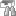 This assignment will be submitted to Turnitin®.InstructionsWhat did you learn in class?In order to receive credit, you are required to:Submit a paper outlining at least twenty (20) new concepts that you learned during the course of this class.NOTE: These concepts should be from the ones that are provided in bold in each chapter.Provide very specific answers, explaining each selected concept in details.For example, you should not simply state, “I learned about the Fourteenth Amendment.”  Instead, you should explain in details what you have learned about the Fourteenth Amendment .You are required to use your own words to explain each selected concept.Use no more than two new concepts per chapter. Bullet-point each of your answers by providing also the related chapter.You are required to use your own words to explain each selected concept.Extra Credit: 20 PointsOur Text Book  Chapter 1-13: https://openstax.org/details/books/american-government-2eBottom of FormWhat did you learn in class?In order to receive credit, you are required to:Submit a paper outlining at least twenty (20) new concepts that you learned during the course of this class.NOTE: These concepts should be from the ones that are provided in bold in each chapter.Provide very specific answers, explaining each selected concept in details.For example, you should not simply state, “I learned about the Fourteenth Amendment.”  Instead, you should explain in details what you have learned about the Fourteenth Amendment .You are required to use your own words to explain each selected concept.Use no more than two new concepts per chapter. Bullet-point each of your answers by providing also the related chapter.You are required to use your own words to explain each selected concept.Extra Credit: 20 PointsOur Text Book  Chapter 1-13: https://openstax.org/details/books/american-government-2eBottom of Form